Информация о итогах реализации инвестиционных подпроектов,финансируемых за счет средств займа, по итогам 2023 годаФотоприложение:Фотоприложение:   Фотоприложение:Фотоприложение:Подпроект №1: «Строительство второй нитки Тепловского водозабора»«Строительство второй нитки Тепловского водозабора»«Строительство второй нитки Тепловского водозабора»Генподрядчик:АО СЗ «Внешстрой»АО СЗ «Внешстрой»АО СЗ «Внешстрой»Контракт:DZR 1 - «Строительство второй нитки Тепловского водозабора»DZR 1 - «Строительство второй нитки Тепловского водозабора»DZR 1 - «Строительство второй нитки Тепловского водозабора»Общая протяженность (по проекту)Общая протяженность (по проекту)16 450 метров – водовод17 471 метровОбщая протяженность (по проекту)Общая протяженность (по проекту)1 021 метров – переход М717 471 метровОбъекты капстроительстваОбъекты капстроительстваВторая нитка Тепловского водозабора Вторая нитка Тепловского водозабора Фактическое выполнение работза отчетный период и нарастающим итогом:Фактическое выполнение работза отчетный период и нарастающим итогом:Уложено (всего) – 14 104 метраСварено в плети труб и подготовлено к укладке – 52 метраИспытано (пневмо – или гидравлические испытания) – 3551метр (пневмоиспытания)Смонтировано колодцев и камер    -     37 штукСмонтировано запорной арматуры – 155 единицУложено (всего) – 14 104 метраСварено в плети труб и подготовлено к укладке – 52 метраИспытано (пневмо – или гидравлические испытания) – 3551метр (пневмоиспытания)Смонтировано колодцев и камер    -     37 штукСмонтировано запорной арматуры – 155 единицУчастки выполнения работ и характеристика выполняемых работ:Участки выполнения работ и характеристика выполняемых работ:Участок с подземным переходом водовода под трассой М7 (Московское шоссе):планировка строительной площадки; проведены подготовительные работы по проколу под автодорогой М7 с водопонижением в стартовом котловане и приемном котловане; устройство прокола под автодорогой М7 (прокладка футляра), протаскивание рабочей трубы в футляр, герметизация мест прохода рабочей трубы через футляр; монтаж ж/б камер; нанесение наружной и внутренней гидроизоляции стен камер; монтаж технологического оборудование в колодцах; благоустройство территории после выполнения строительно-монтажных работ.Участок от Тепловского водозабора до Московского шоссе:планировка строительной площадки; шурфовка коммуникаций; сварка труб в плеть; разработка траншеи; разработка траншеи под прокладываемый трубопровод с водопонижением в траншее; укладка труб в траншею; засыпка траншеи; прокладка футляров, протаскивание рабочей трубы в футляры, герметизация мест прохода рабочей трубы через футляр;выполнение искусственного основания под укладку труб; монтаж ж/б камер; нанесение наружной и внутренней гидроизоляции стен камер; монтаж технологического оборудование в колодцах; благоустройство территории после выполнения строительно-монтажных работ.Участок с подземным переходом водовода под трассой М7 (Московское шоссе):планировка строительной площадки; проведены подготовительные работы по проколу под автодорогой М7 с водопонижением в стартовом котловане и приемном котловане; устройство прокола под автодорогой М7 (прокладка футляра), протаскивание рабочей трубы в футляр, герметизация мест прохода рабочей трубы через футляр; монтаж ж/б камер; нанесение наружной и внутренней гидроизоляции стен камер; монтаж технологического оборудование в колодцах; благоустройство территории после выполнения строительно-монтажных работ.Участок от Тепловского водозабора до Московского шоссе:планировка строительной площадки; шурфовка коммуникаций; сварка труб в плеть; разработка траншеи; разработка траншеи под прокладываемый трубопровод с водопонижением в траншее; укладка труб в траншею; засыпка траншеи; прокладка футляров, протаскивание рабочей трубы в футляры, герметизация мест прохода рабочей трубы через футляр;выполнение искусственного основания под укладку труб; монтаж ж/б камер; нанесение наружной и внутренней гидроизоляции стен камер; монтаж технологического оборудование в колодцах; благоустройство территории после выполнения строительно-монтажных работ.Участок от Северного шоссе до Московского шоссе: планировка строительной площадки; шурфовка коммуникаций; сварка труб в плеть; разработка траншеи; устройство противокарствого пояса; укладка труб в траншею; засыпка траншеи; проведение пневматического испытания участка проложенного водовода; устройство прокола под автодорогой шоссе Северное (прокладка футляра), протаскивание рабочей трубы в футляр, герметизация мест прохода рабочей трубы через футляр под Северным шоссе;строительство железобетонных камер; нанесение наружной и внутренней гидроизоляции стен камер; монтаж в ж/б камерах запорной арматуры и другого оборудования; устройство прокола под газопроводом высокого давления (прокладка футляра), протаскивание рабочей трубы в футляр, герметизация мест прохода рабочей трубы через футляр; благоустройство территории после выполнения строительно-монтажных работ.Участок от Северного шоссе до производственной площадки насосной станции третьего подъёма:планировка строительной площадки; шурфовка коммуникаций; сварка труб в плеть; разработка траншеи; укладка труб в траншею; засыпка траншеи и планировка; проведение пневматических испытаний проложенного водовода; устройство прокола под дорогой местного значения; устройство прокола под Чернореченской объездной дорогой; устройство прокола для перехода прокладываемого трубопровода через газопровод высокого давления в районе Северного шоссе(прокладка футляра), протаскивание рабочей трубы в футляр, герметизация мест прохода рабочей трубы через футляр; благоустройство территории после выполнения строительно-монтажных работ.Участок от Северного шоссе до Московского шоссе: планировка строительной площадки; шурфовка коммуникаций; сварка труб в плеть; разработка траншеи; устройство противокарствого пояса; укладка труб в траншею; засыпка траншеи; проведение пневматического испытания участка проложенного водовода; устройство прокола под автодорогой шоссе Северное (прокладка футляра), протаскивание рабочей трубы в футляр, герметизация мест прохода рабочей трубы через футляр под Северным шоссе;строительство железобетонных камер; нанесение наружной и внутренней гидроизоляции стен камер; монтаж в ж/б камерах запорной арматуры и другого оборудования; устройство прокола под газопроводом высокого давления (прокладка футляра), протаскивание рабочей трубы в футляр, герметизация мест прохода рабочей трубы через футляр; благоустройство территории после выполнения строительно-монтажных работ.Участок от Северного шоссе до производственной площадки насосной станции третьего подъёма:планировка строительной площадки; шурфовка коммуникаций; сварка труб в плеть; разработка траншеи; укладка труб в траншею; засыпка траншеи и планировка; проведение пневматических испытаний проложенного водовода; устройство прокола под дорогой местного значения; устройство прокола под Чернореченской объездной дорогой; устройство прокола для перехода прокладываемого трубопровода через газопровод высокого давления в районе Северного шоссе(прокладка футляра), протаскивание рабочей трубы в футляр, герметизация мест прохода рабочей трубы через футляр; благоустройство территории после выполнения строительно-монтажных работ.Результаты строительного контроля:Результаты строительного контроля:Контроль качества выполненных работ производился постоянно специалистами строительного контроля, замечания устраняются в срок.Контроль качества выполненных работ производился постоянно специалистами строительного контроля, замечания устраняются в срок.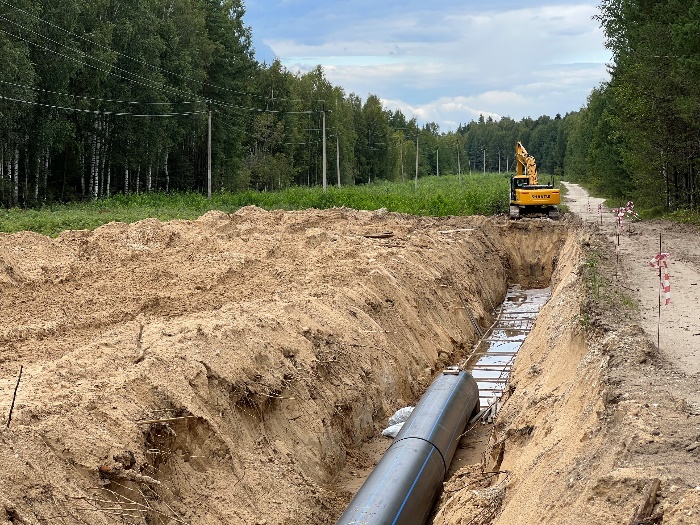 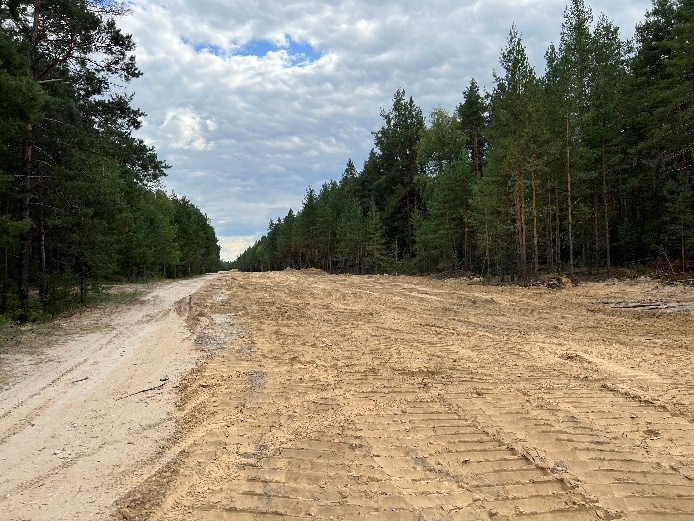 Фото 1. Укладка сваренной плети трубопровода (участок от площадки ТВЗ до перехода М7).Фото 2. Благоустройство после проведения СМР (участок от площадки ТВЗ до перехода М7).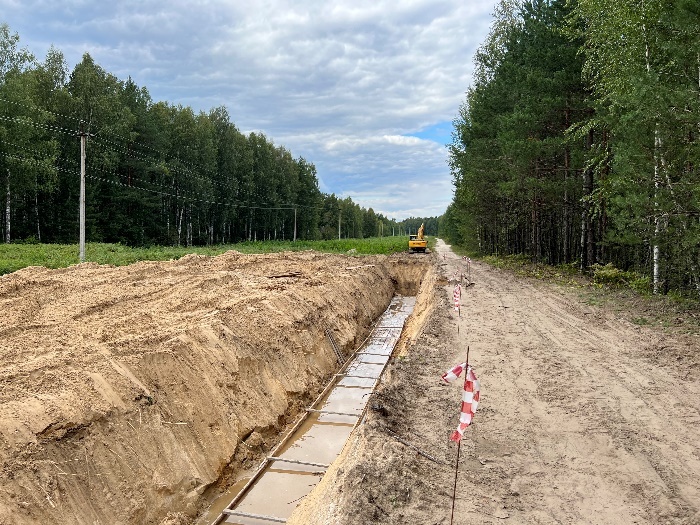 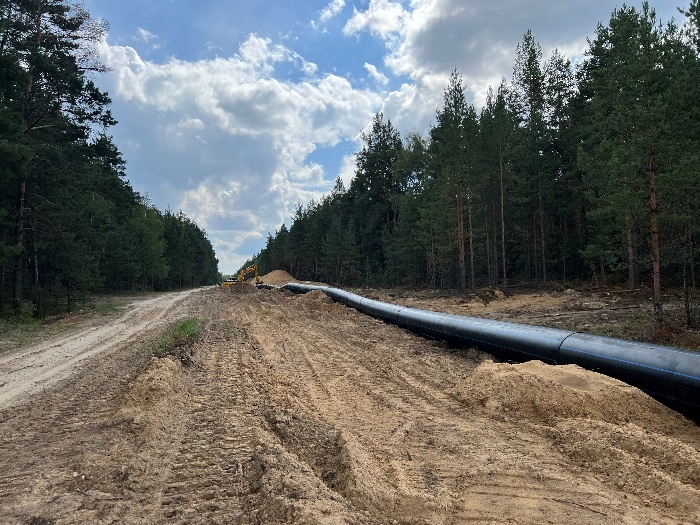 Фото 3. Работы по выполнению искусственного основания под монтаж трубопровода из полиэтиленовых труб диаметром 900*53,3 мм (участок от перехода под М7 до ТВЗ).Фото 4. Сваренная плеть трубопроводаиз полиэтиленовых труб диаметром 900*53,3 мм.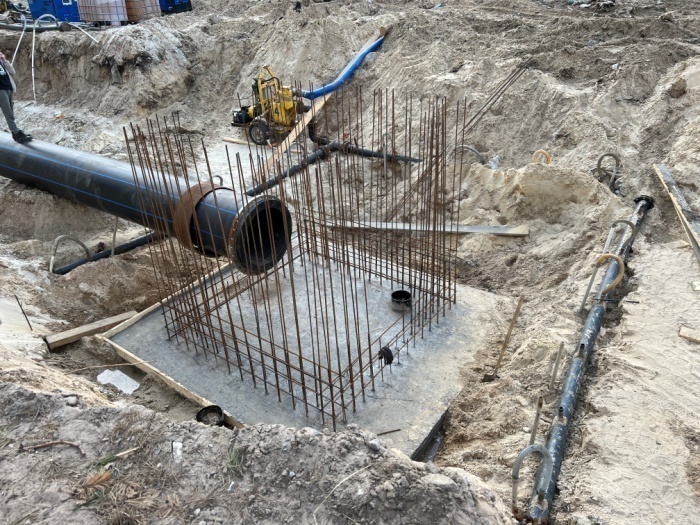 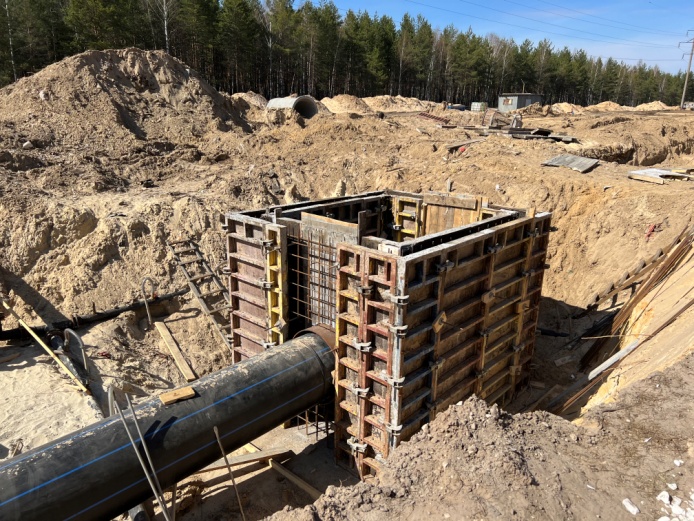 Фото 5. Армирование стен камеры ВК22 (участок от перехода под М7 до ТВЗ).Фото 6. Установка опалубки для выполнения работ по бетонированию стен камеры ВК22 (участок от перехода под М7 до ТВЗ).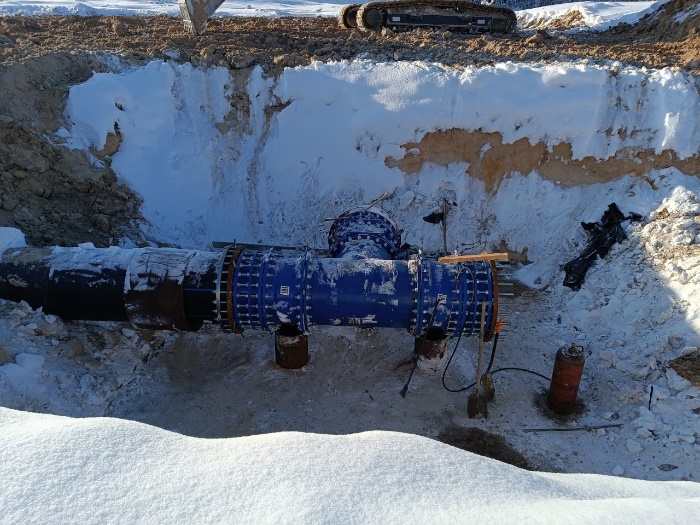 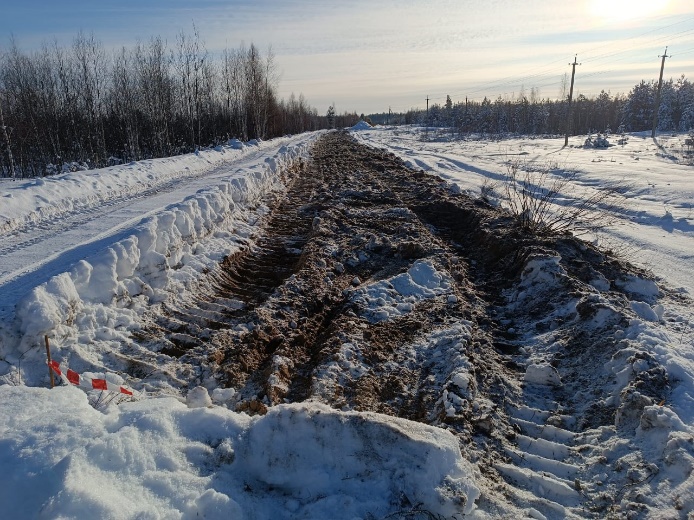 Фото 7. Монтаж узла из фасонных элементов камеры ВК9 (участок от ТВЗ до Московского шоссе).Фото 8. Планировка на участке сети от ВК8 до ВК9 (участок от ТВЗ до Московского шоссе).Подпроект №2: «Строительство главного канализационного коллектора»«Строительство главного канализационного коллектора»Генподрядчик:ООО «ПРиСС»ООО «ПРиСС»Контракт:DZR-2 «Строительство главного канализационного коллектора»DZR-2 «Строительство главного канализационного коллектора»Общая протяженность (по проекту)Общая протяженность (по проекту)7547метровОбъекты капстроительстваОбъекты капстроительстваГлавный канализационный коллектор; КНС 101/3Фактическое выполнение работ за отчетный период и нарастающим итогом:Фактическое выполнение работ за отчетный период и нарастающим итогом:Уложено труб всего – 6 410  метра, из них: 708 метров (4-й участок), 1215 метров (2-й участок), 753 метра (1 участок), 1611 метров (участок 5).Монтаж трубопровода методом санации (3-й участок) –2123 метров.Испытано (гидравлические испытания) – 1 и 2 (безнапорных) участкаИспытано (гидравлические испытания) – 5 участок (напорный) – 1050 метровСмонтировано колодцев и камер –53 штукиСмонтировано запорной арматуры – 3 единицыУчастки выполнения работ и характеристика выполняемых работ:Участки выполнения работ и характеристика выполняемых работ:КНС 101/3:Планировка строительной площадки; разработка котлована под КНС и камеру решеток, устройство подбетонки под камеру решеток, армирование днища и стен камеры решеток, бетонирование днища камеры решеток, установка опалубки под бетонирование стен камеры решеток, бетонирование стен камеры решеток; снятие опалубки стен камеры решеток, нанесение наружной и внутренней гидроизоляции стен камеры решеток; устройство водопонижения в котловане под здание КНС, выполнение бетонной подготовки под здание КНС, армирование стен КНС; бетонирование подбетонки машинного отделения КНС, армирование сеток на днище машинного отделения, монтаж выпусков, подготовка основания для подбетонки 3-го отделения КНС, бетонирование основания 3-го отделения КНС, армирование днища 3-го отделения КНС, армирование выпусков 3-го отделения КНС, монтаж опалубки 3-го отделения КНС, армирование стен КНС; монтаж футляров для прохождения трубопроводов внутри КНС;  монтаж опалубки стен для проведения работ по бетонированию стен КНС; бетонирование стен КНС и камеры К5; демонтаж опалубки; нанесение наружной гидроизоляции на стены камеры К5 и КНС; монтаж шибера 1400мм в камере К5; разработка траншеи от камеры К5 до колодца К4; монтаж шибера 800*800 в камере К5; разработка траншеи от камеры К5 до колодца К4; бетонирование колон машинного зала КНС; бетонирование балконов приема стоков КНС; подготовка поверхностей бетонных к нанесению внутренней гидроизоляции; монтаж напорной гребенки; обратная засыпка напорной гребенки; нанесение наружной гидроизоляции стен КНС; нанесение внутренней гидроизоляции камеры решеток и канала стоков; монтаж перекрытий камеры решеток; армирования фундамента и стен административно-бытового помещения КНС; установка опалубки и бетонирование стен административно-бытового помещения КНС; кирпичная кладка стен; армирование и последующее бетонирование армопояса КНС; планировка строительной площадки; шурфовка коммуникаций; разработка траншеи; укладка внутриплощадочных сетей; монтаж колодцев из ж/б конструкций на внутриплощадочных сетях; выполнение гидроизоляции стен колодцев; обратная засыпка уложенных труб внутриплощадочных сетей; монтаж ригелей; монтаж плит перекрытия здания КНС; монтаж оконных рам с остеклением; монтаж пароизоляции; монтаж утеплителя; монтаж костылей на кровлю; монтаж отливов; устройство наплавляемой кровли; оштукатуривание боковых поверхностей зенитного фонаря.Участок 1 главного канализационного коллектора (участок по пр. Свердлова  - участок от пр. Свердлова 78а (КК-14-172) до пр. Свердлова, 92(КК-7м-1)):Планировка строительной площадки; шурфовка коммуникаций; разработка траншеи; укладка трубы; монтаж колодцев из ж/б конструкций; выполнение гидроизоляции стен колодцев; обратная засыпка; устройство стартового котлована для прокола под пр. Циолковского, прокол под пр. Циолковского (прокладка футляра), протаскивание рабочей трубы в проложенный футляр под пр. Циолковского; устройство стартового котлована для проведения работ по проколу под автодорогой по пр. Свердлова, работы по проколу под автодорогой по пр. Свердлова (прокладка футляра);протаскивание рабочей трубы в проложенные футляры; выполнение переключений в существующие колодцы канализационной сети; благоустройство территории после выполнения строительно-монтажных работ. Работы на данном участке выполнены в полном объёме, завершены.Участок 2 главного канализационного коллектора (участок по ул. Пушкинская):Планировка строительной площадки; шурфовка коммуникаций; разработка траншеи; укладка трубы; монтаж колодцев из ж/б конструкций; выполнение гидроизоляции стен колодцев; обратная засыпка; благоустройство территории после выполнения строительно-монтажных работ. Работы на данном участке выполнены в полном объёме, завершены.Участок 3 главного канализационного коллектора (участок от пл. Привокзальной д. 2(КК-8-15) до ул. Октябрьской 86а (КК-18-948г)):Разработка котлованов; разборка колодцев; работы по очистке трубы (канала) перед санацией трубопровода путем протяжки труб и ковша внутри действующего коллектора без остановки сточных вод; санация трубопровода (протаскивание трубы из полимерных материалов между колодцами внутри действующего железобетонного трубопровода без остановки сточных вод); заполнение межтрубного пространства раствором бетона; устройство колодцев – бетонирование кинет колодцев и сборка стен колодцев из сборных железобетонных элементов; устройство гидроизоляции колодцев; обратная засыпка, благоустройство территории после выполнения строительно-монтажных работ.Участок 4 главного канализационного коллектора (участок от пер. Гипсовый 5б до шоссе Речное д.6):Планировка строительной площадки; шурфовка коммуникаций; разработка траншеи; укладка труб в траншею; засыпка траншеи и планировка; устройство колодцев - укладка подбетонкии бетонирование стен колодцев; бетонирование лотков в колодцах; устройство гидроизоляции колодцев; обратная засыпка смонтированных колодцев; устройство прокола под коммуникациями НФ ПАО «Т Плюс» (под теплотрассой); разработка стартового котлована для выполнения прокола под железнодорожными путями с водопонижением в стартовом котловане и приемном котловане; благоустройство территории после выполнения строительно-монтажных работ. Работы приостановлены на отрезке кам.2-КК3, требуется изменение способа прокладки.Участок 5 главного канализационного коллектора (участок от шоссе Речное, д.6 (проектируемая КНС 101/3) до шоссе Речное, д. 31(до точки подключения к коллекторам К1№1 и К1№3)):Работы по забивке шпунта для укрепления существующих опор связи; планировка строительной площадки; шурфовка коммуникаций; разработка траншеи; укладка труб в траншею; устройство камер - укладка подбетонки, армирование днища камер, армирование стен камер, установка опалубки, бетонирование стен камер; заливка бетоном днища камер, монтаж опалубки упоров в углах поворота прокладываемых труб; монтаж стальных футляров; протаскивание рабочей трубы в проложенный футляр; герметизация мест прохода рабочей трубы через футляр; работы по погружению шпунта для крепления опор ЛЭП – пробили 11 опор; благоустройство территории после выполнения строительно-монтажных работ. Результаты строительного контроля:Результаты строительного контроля:Контроль качества выполненных работ производился постоянно специалистами строительного контроля, замечания устраняются в срок.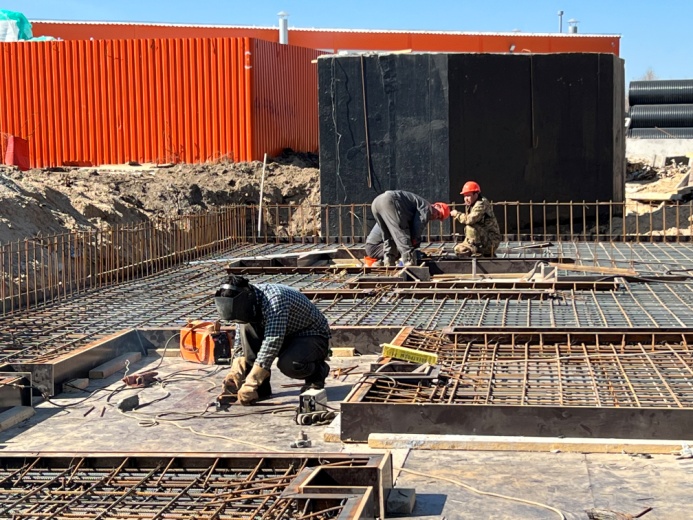 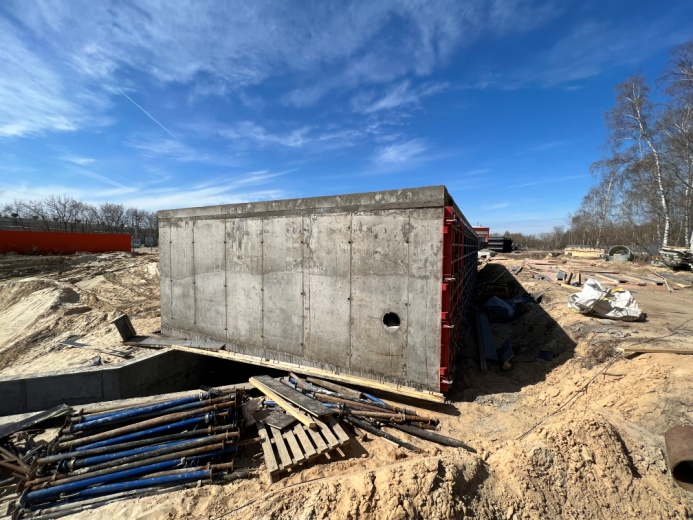 Фото 1. КНС 101/3. Работы по армированию пола камеры решеток. Фото 2.  КНС 101/3. Бетонирование стен камеры решеток.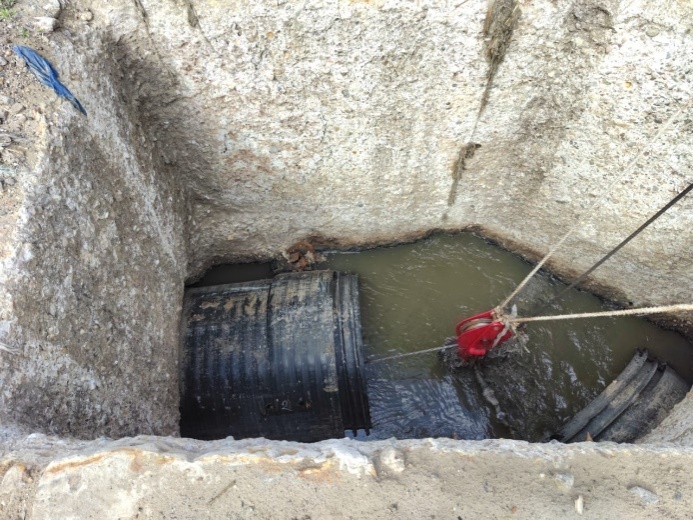 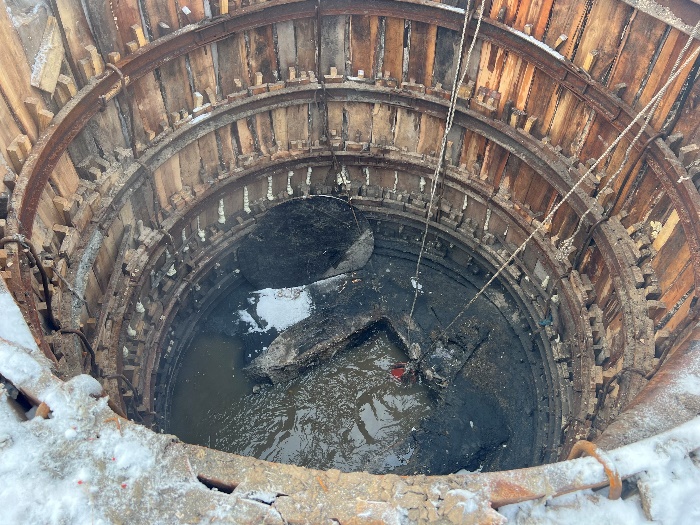 Фото 3. Участок 3 главного канализационного коллектора (участок по ул. Автомобильная). Работы по санации действующего коллектора.Фото 4. Участок 3 главного канализационного коллектора (участок по ул. Автомобильная). Зачистка интервала действующего коллектора КК24-КК25.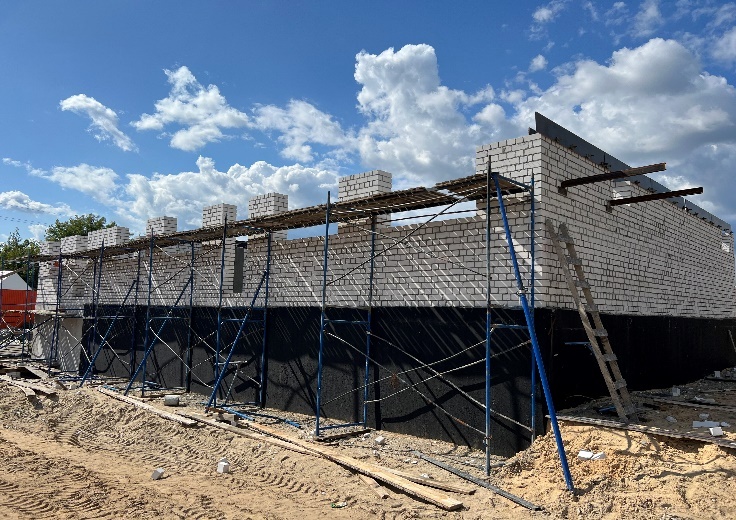 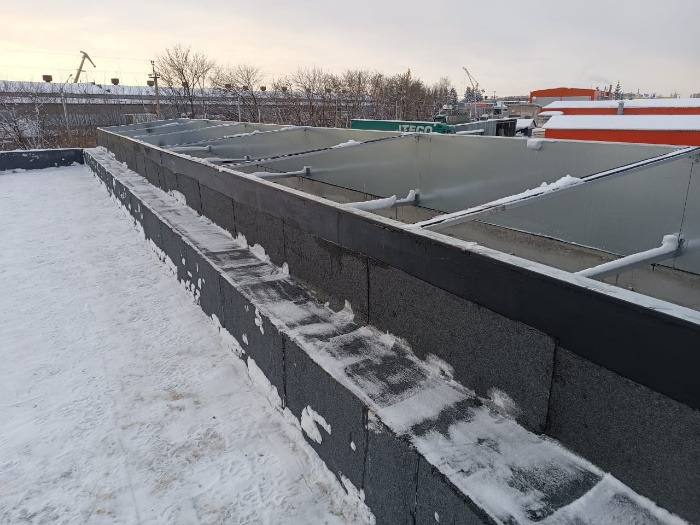 Фото 5. КНС 101/3. Возведение стен здания канализационной насосной станции из кирпича.Фото 6.  КНС 101/3. Нанесение наплавляемого материала на стенки зенитного фонаря (КНС).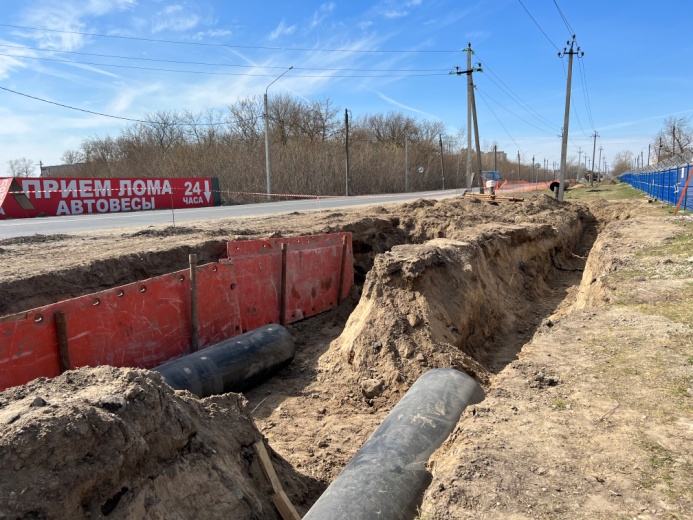 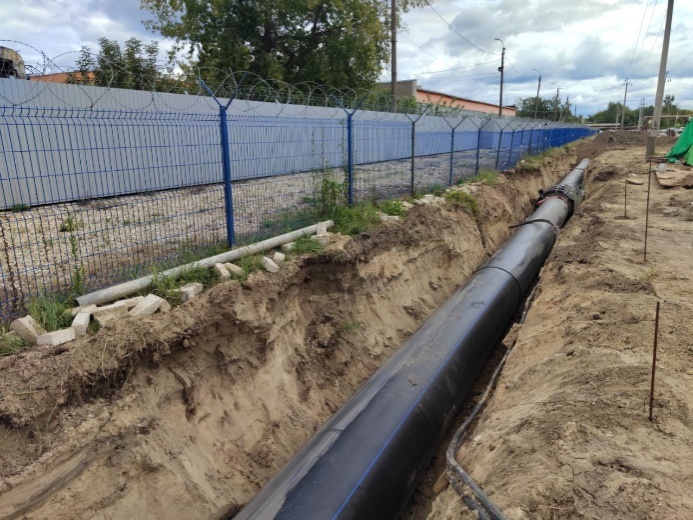 Фото 7. Участок 5 главного канализационного коллектора (участок от шоссе Речное, (проектируемая КНС 101/3) до шоссе Речное, д. 31(до точки подключения к коллекторам К1№1 и К1№3). Укладка полиэтиленовых труб, диаметром 1000*59,3 мм.Фото 8. Участок 5 главного канализационного коллектора (участок от шоссе Речное, (проектируемая КНС 101/3) до шоссе Речное, д. 31(до точки подключения к коллекторам К1№1 и К1№3). Укладка полиэтиленовых труб, диаметром 1000*59,3 мм.Подпроект №3: «Реконструкция водопроводных сетей г. Дзержинска» (участок 16)«Реконструкция водопроводных сетей г. Дзержинска» (участок 16)Генподрядчик:ООО «Энергострой»ООО «Энергострой»Контракт:DZR – 3 «Реконструкция водопроводных сетей г. Дзержинска»DZR – 3 «Реконструкция водопроводных сетей г. Дзержинска»Общая протяженность (по проекту)Общая протяженность (по проекту)6898 метровОбъекты капстроительстваОбъекты капстроительстваВодопровод (участок 16)Фактическое выполнение работ за отчетный период и нарастающим итогом:Фактическое выполнение работ за отчетный период и нарастающим итогом:Уложено в траншею – 6822,64 метраРазработано траншеи – 6822,64 метраСварено труб – 6822,64 метра Обратная засыпка – 6822,64 метраИспытано (гидравлические испытания) – 6822,64 метраСмонтировано колодцев и камер - 4 штукиСмонтировано запорной арматуры – 12 единицУчастки выполнения работ и характеристика выполняемых работ:Участки выполнения работ и характеристика выполняемых работ:Участок 16 - участок от ул. Студенческой д. 25 до пл. Дзержинского: планировка строительной площадки; шурфовка коммуникаций; сварка труб в плеть; разработка траншеи; укладка труб в траншею; засыпка траншеи и планировка; устройство переходов через перекрёстки (ул. Клюквина, ул. Суворова, ул. Студенческая, ул. Черняховского, ул. Студенческая - пр.Ленина); высадка новых деревьев по аллее вдоль городского парка; благоустройство территории после выполнения строительно-монтажных работ.- участок по пл. Дзержинского и пр. Ленина до ул.Самохвалова: планировка строительной площадки; шурфовка коммуникаций; сварка труб в плеть; разработка траншеи; укладка труб в траншею; засыпка траншеи и планировка; устройство переходов через перекрёстки (в районе ТЦ «Дзержинец»,в районе здания администрации города, пр. Ленина – пр. Циолковского, ул. Гагарина, ул. Грибоедова, ул. Пожарского, бул. Мира, ул. Гайдара, ул. Ситнова, в районе ул. Самохвалова, д.1 со стороны пр. Ленина);монтаж бетонных упоров на углах поворота трубопровода; благоустройство территории после выполнения строительно-монтажных работ.- участок по пр. Ленинского Комсомола от ПВОС до ул.Самохвалова: планировка строительной площадки; шурфовка коммуникаций; сварка труб в плеть; разработка траншеи; укладка труб в траншею; монтаж бетонных упоров на углах поворота трубопровода; засыпка траншеи и планировка; устройство переходов через перекрёстки (ул. Щорса, проезд в районе здания по адресу пр. Ленинского Комсомола 2Г); устройство прокола стальным футляром под автодорогой по пр. Ленинского Комсомола и под автодорогой по ул. Самохвалова (в районе Храма); протаскивание рабочей трубы в футляры, герметизация мест прохода рабочей трубы через футляр; разработка котлована под монтаж камеры переключения; устройство камеры переключения в районе перекрестка пр. Ленинского Комсомола и ул. Красноармейской; устройство камеры переключения (в районе Храма); монтаж технологического оборудования внутри камеры; монтаж плиты перекрытия с установкой люков; устройство камеры №2 (в районе ПВОС); устройство камеры под воздухоотводчик; благоустройство территории после выполнения строительно-монтажных работ.- участок по ул. Самохвалова: планировка строительной площадки; работы по демонтажу выведенного из эксплуатации канализационного коллектора по ул. Самохвалова – шурфовка коммуникаций, разработка котлованов, демонтаж существующих канализационных колодцев недействующего канализационного коллектора, демонтаж труб недействующего канализационного коллектора; подготовка и уплотнение основания под прокладываемый трубопровод; сварка труб в плеть; прокладка трубопровода; обратная засыпка с послойным уплотнением; монтаж футляра в районе пер. Западный; устройство камеры подключения №3 в районе ПНС; протаскивание рабочей трубы в футляры, герметизация мест прохода рабочей трубы через футляр; монтаж арматуры в камерах переключения; восстановление водопроводной камеры в районе пер. Западный; благоустройство территории после выполнения строительно-монтажных работ; восстановление асфальтового покрытия на участке от пр. Ленина до пер. Западный и далее в сторону ул. Буденного.Проведение промывки трубопровода, проведение гидравлических испытаний, проведение промывки и дезинфекции трубопровода.Работы выполнены в полном объёме. На вновь построенный объект выдано разрешение о вводе в эксплуатацию. Вновь построенный объект зарегистрирован под наименованием «Водопроводные сети» с кадастровым номером 52:21:0000000:9825.Результаты строительного контроля:Результаты строительного контроля:Контроль качества выполненных работ производился постоянно специалистами строительного контроля.Органом государственного строительного надзора выдано заключение о соответствии построенного объекта проектной документации и нормативно-технической документации.На вновь построенный объект выдано разрешение о вводе в эксплуатацию. Вновь построенный объект зарегистрирован под наименованием «Водопроводные сети» с кадастровым номером 52:21:0000000:9825.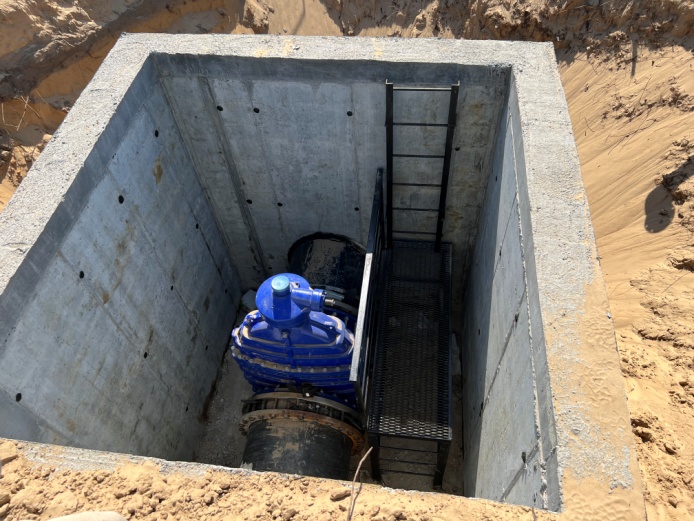 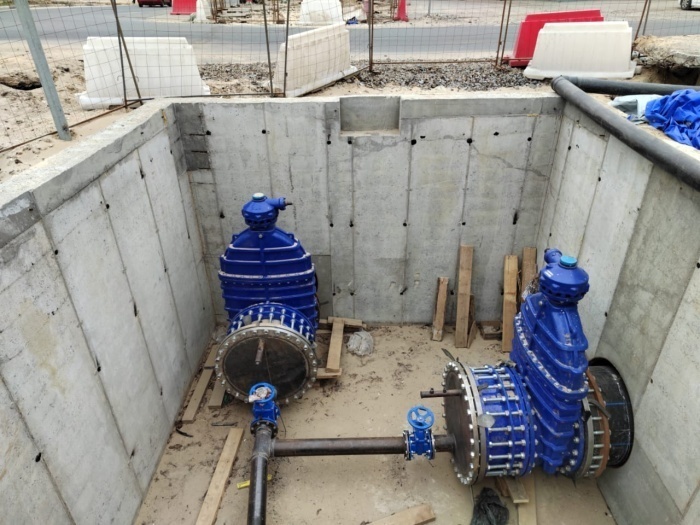 Фото 1.  Монтаж арматуры и металлических лестниц в камерах переключения.Фото 2. Монтаж арматуры и подготовительные работы к проведению промывки, гидравлических испытаний и дезинфекции вновь проложенного водовода.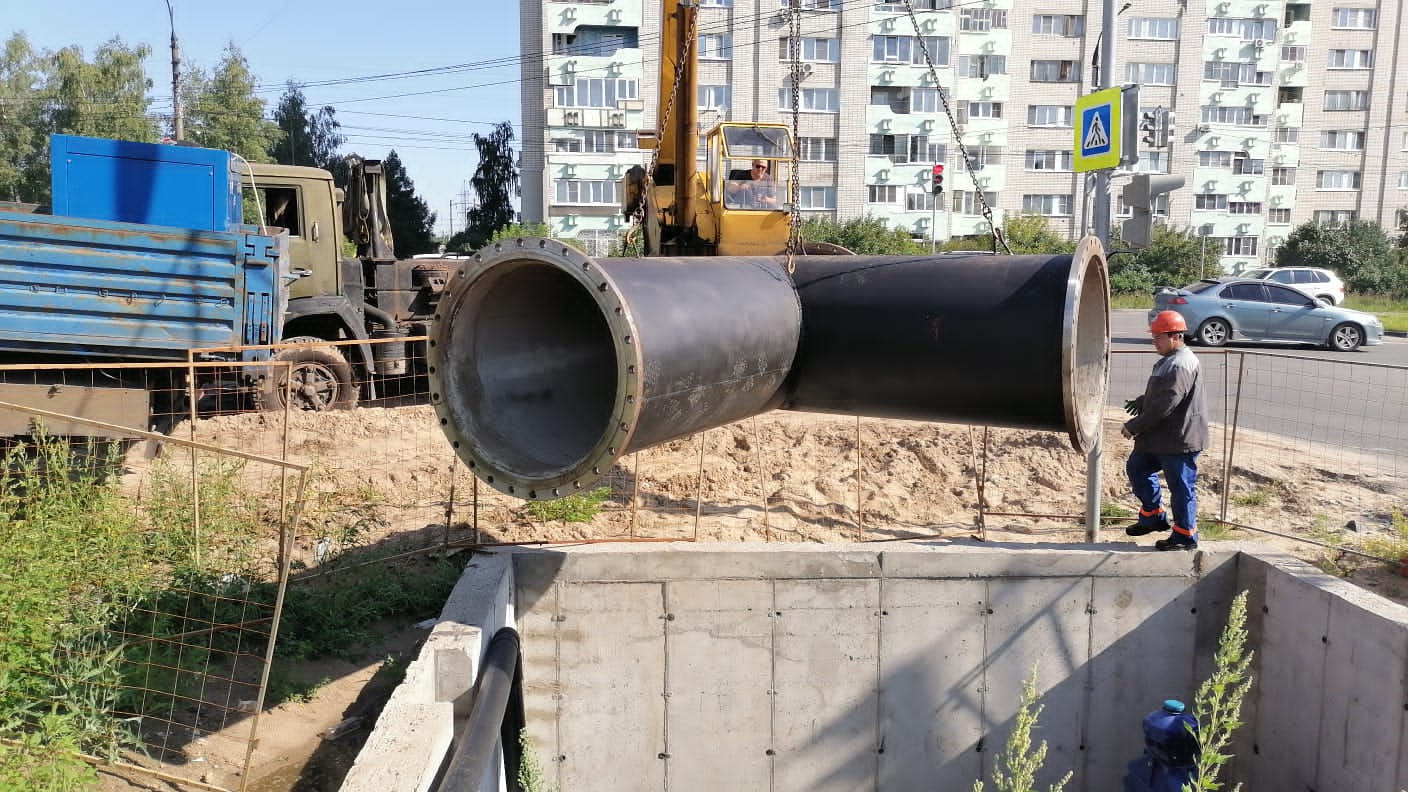 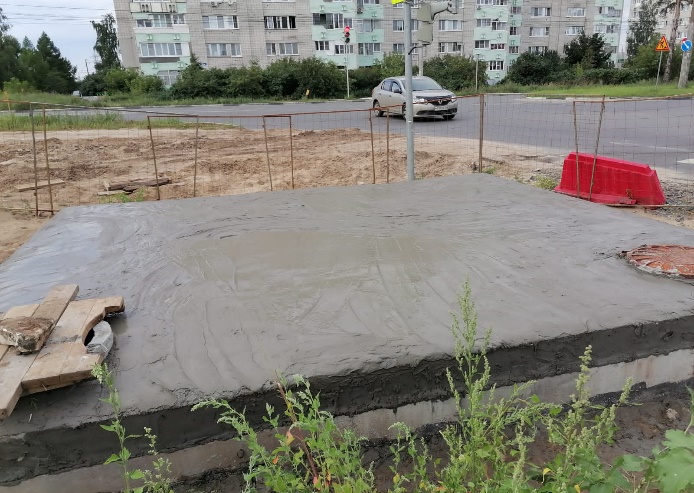 Фото 3. Монтаж тройника в камере переключения на пр. Ленина в районе церкви.Фото 4. Смонтированная камера переключения на пр. Ленина в районе церкви.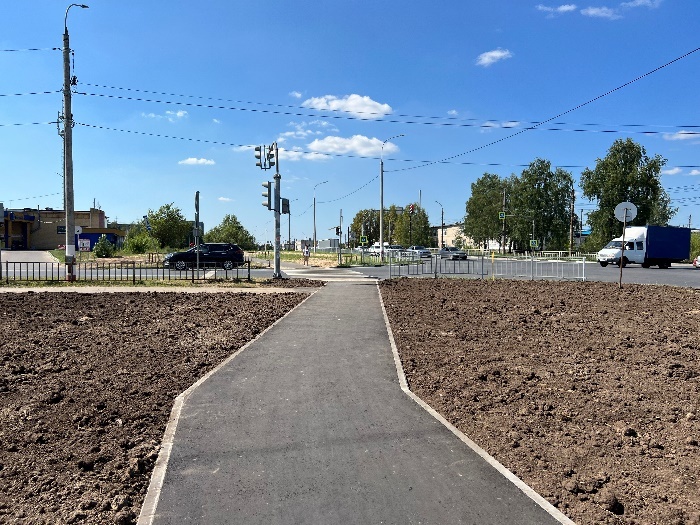 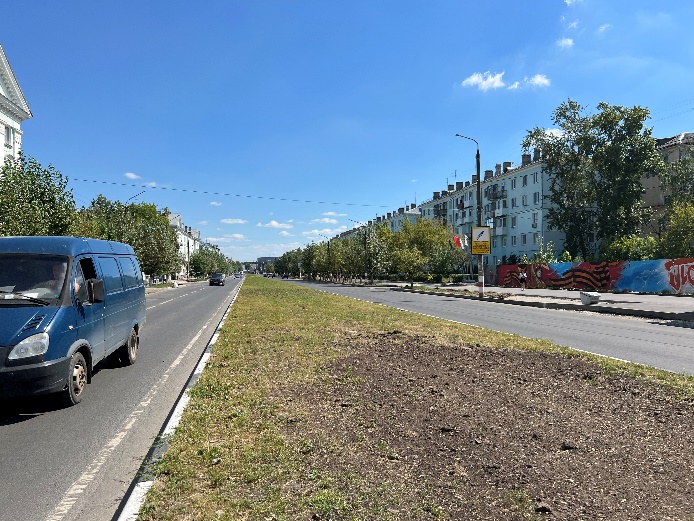 Фото 5. Восстановление пешеходных дорожек после проведения строительно-монтажных работ;Фото 6. Благоустройство и озеленение после проведения строительно-монтажных работ.Подпроект №4«Строительство водовода на посёлок Пыра»«Строительство водовода на посёлок Пыра»Генподрядчик:Консорциумом ООО «ССР» и ООО «Смит-Ярцево»Консорциумом ООО «ССР» и ООО «Смит-Ярцево»Контракт:DZR – 4 «Строительство водовода на посёлок Пыра»DZR – 4 «Строительство водовода на посёлок Пыра»Общая протяженность (по проекту)Общая протяженность (по проекту)8193,4 метровОбъекты капстроительстваОбъекты капстроительстваНасосная станция № 1 с двумя резервуарами и водонапорной башнейНасосная станция № 2 с водонапорной башнейФактическое выполнение работза отчетный период и нарастающим итогом:Фактическое выполнение работза отчетный период и нарастающим итогом:Сварено в плети труб и уложено (всего) – 8193,4 метраУложено в траншею и засыпано труб – 1740 метровПрокладка методом ГНБ – 6453,4 метраИспытано (гидравлические испытания) – 8193,4 метраСмонтировано колодцев и камер – 51 штукаСмонтировано запорной арматуры – 46 единицыУчастки выполнения работ и характеристика выполняемых работ:Участки выполнения работ и характеристика выполняемых работ:Прокладка трубопроводов (внеплощадочных):Открытым способом:- участок от Насосной станции №1 до Насосной станции №2: планировка строительной площадки; шурфовка коммуникаций; сварка труб в плеть; разработка траншеи; укладка труб в траншею; засыпка траншеи; монтаж колодцев с гидроизоляцией; благоустройство территории после выполнения строительно-монтажных работ.Методом ГНБ (горизонтально-направленное бурение):- участок от Насосной станции №1 до Насосной станции №2:планировка строительной площадки ;разработка котлованов с водопонижением; разработка котлованов ГНБ с креплением стен, бурение пилотных скважин установкой ГНБ, расширение пилотных скважин, сварка труб ПЭ Д160 мм в плеть, протяжка сваренной плети труб ПЭ Д160 мм в скважину, демонтаж креплений котлованов; соединение участков трубопроводов, проложенных методом ГНБ с участками трубопроводов, проложенных открытым способом с помощью электросварных муфт; сварка в плеть труб Д450 мм, устройство (прокладка) футляровД450 мм, затяжка сваренной плети ПЭ Д160 мм в футляр Д450 мм; сварка в плеть труб Д560 мм, устройство (прокладка) футляровД560 мм, затяжка сваренной плети ПЭ Д160 мм в футляр Д560 мм; монтаж колодцев; армирование днища и стен камер переключения, установка опалубки под днище и стены камеры переключения, бетонирование днища и стен камер переключения; монтаж оборудования в колодцах и камерах переключения; благоустройство территории после выполнения строительно-монтажных работ.- участок от врезки в первую нитку ТВЗ до Насосной станции №1:планировка строительной площадки; разработка котлованов с водопонижением; разработка котлованов ГНБ с креплением стен, бурение пилотных скважин установкой ГНБ, расширение пилотных скважин, сварка труб ПЭ Д225 мм в плеть, протяжка труб ПЭ Д225 мм в скважину, демонтаж креплений котлованов; монтаж колодцев; монтаж оборудования в колодцах и камерах переключения; выполнена врезка в существующий трубопровод ТВЗ (первую нитку ТВЗ); благоустройство территории после выполнения строительно-монтажных работ.Выполнение работ по промывке и гидравлическим испытаниям проложенных сетей.Выполнение промывки и дезинфекции проложенных трубопроводов.Насосная станция №1 (НС1):Бетонные работы; снятие опалубки; гидроизоляция стен фундамента насосной станции; выполнен металлокаркас насосной станции, выполнена теплоизоляция стен фундамента пенопластом; выполнена облицовка цоколя керамическим кирпичом; обратная засыпка пазух котлована; монтаж стен и кровли из сэндвич-панелей, монтаж оконных рам; монтаж лестниц внутри насосной станции; установка входных ворот; устройство полов внутри насосной станции; монтаж технологического оборудования, обвязка насосных установок; прокладка электрических кабелей внутри НС1; монтаж трубопроводов холодного водоснабжения В1 в насосной станции; монтаж трубопроводов горячего водоснабжения Т3 в насосной станции; монтаж умывальника, унитаза и смесителя; монтаж трубопроводов хоз-бытовой канализации К1; монтаж погружного насоса в приямке; монтаж трубопровода дренажных вод К3Н; установка конвекторов отопления; тепловая изоляция трубопроводов обвязки насосов.Монтаж ВРУ в насосной станции № 1. Монтаж шкафов управления. Расключение шкафов управления.На территории НС1 разработка котлованов под камеры; устройство бетонной подготовки камер; вязка арматуры днищ камер; бетонирование днищ камер; монтаж стен камер из блоков ФБС с нанесением на них гидроизоляции. Разработка котлованов колодцев; установка ж/бетонных колодцев.Бетонирование днищ монолитных камер; заливка бетонной подготовки и армирование днищ камеры, бетонирование днища, монтаж стен из ФБС.Выполнено бетонирование 3-го пояса фундамента водонапорной башни. Сварка труб в плеть; разработка траншеи; укладка труб в траншею; засыпка траншеи и планировка.Монтаж водонапорной башни № 1, монтаж лестницы водонапорной башни, обетонирование ствола башни № 1. Штукатурка по сетке ствола башни №1. Обваловка ствола башни.Монтаж емкостей Flotenk-EN 2000, 5000, 10000Работы по благоустройству и освещению территории насосной станции. Пуско-наладочные работы системы наружного освещения насосной станции №1.Устройство заземления системы наружного освещения на территории насосной станции №1.Устройство отмостки здания насосной станции №1, устройство песчаной подсыпки, вязка арматуры, монтаж опалубки. Обваловка камеры В-10 и водонапорной башни №1.Бурение скважин и монтаж несъемной опалубки фундаментов ограждения насосной станции №1.Бетонирование фундаментов ограждения насосной станции с установкой закладных деталей.Укладка геотекстиля, подготовка почвы и посев газонной травы на площадке насосной станции №1.Планировка территории насосной станции №1.Укладка геотекстиля, подготовка почвы и посев газонной травы на площадке насосной станции №1.Установка бордюров (100%) на площадке насосной станции №1.Вывоз непригодного грунта на полигон ТБО.Устройство асфальтового покрытия на площадке насосной станции №1.Изготовление лестницы водонапорной башни № 1.Установка забора и ворот насосной станции №1.Установка опор наружного освещения насосной станции №1.Устройство отмостки камер В-9, В-10 насосной станции №1. Установка люков на камеры В-8, В-9, В-10 насосной станции №1.Устройство ж/б площадок для установки металлической лестницы водонапорной башни №1.Устройство металлической лестницы водонапорной башни №1.РЧВ (НС№ 1) – получен положительный результат экспертизы.Разработка котлована под фундамент РЧВ. Устройство песчаного основания. Устройство основания из геотекстиля. Выполнение бетонной подготовки. Армирование плиты фундамента. Заливка бетоном плиты фундамента.Монтаж РЧВ.Монтаж и обвязка ПЭ колодцев резервуаров чистой водыОбратная засыпка котлована резервуаров чистой воды с послойным уплотнением.Монтаж сливного трубопровода от резервуаров чистой воды до накопительной емкости.Промывка резервуаров чистой воды (РЧВ). Проведение гидравлических испытаний.Обратная засыпка. Благоустройство. Озеленение.Промывка и дезинфекция РЧВ.Промывка водонапорной башни №1. Проведение гидравлических испытаний. Промывка и дезинфекция водонапорной башни №1.Выполнение работ по промывке и гидравлическим испытаниям проложенных сетей.Выполнение промывки и дезинфекции проложенных трубопроводов.Устройство подъездной дороги из бетонных плит к территории НС1.Насосная станция №2 (НС2):Бетонные работы; снятие опалубки; гидроизоляция стен фундамента насосной станции; выполнен металлокаркас насосной станции; выполнена теплоизоляция стен фундамента пенопластом; выполнена облицовка цоколя керамическим кирпичом; обратная засыпка пазух котлована; монтаж стен и кровли из сэндвич-панелей; монтаж оконных рам; монтаж лестниц внутри насосной станции; установка входных ворот; устройство полов внутри насосной станции; монтаж технологического оборудования. Прокладка кабельных линий и кабелей автоматизации; монтаж светильников, выключателей, розеток; монтаж погружного насоса в приямке в насосной станции; монтаж трубопровода дренажных вод К3Н; установка конвекторов отопления.Тепловая изоляция трубопроводов обвязки насосов.Планировка территории по периметру здания насосной станции №2, монтаж опалубки бетонной отмостки.Монтаж заземления насосной станции №2. Устройство бетонной отмостки насосной станции.Монтаж ВРУ в насосной станции № 2. Монтаж шкафов управления. Расключение шкафов управления.На территории НС2 выполнено бетонирование 3-го пояса фундамента водонапорной башни.Сварка труб в плеть; разработка траншеи; укладка труб в траншею; засыпка траншеи и планировка. Разработка котлованов камер ТК3, ТК4. Устройство оснований камер В-11, В-12. Устройство подбетонки камер В-11, В-12, заливка днищ камер В-11, В-12; монтаж стен из ФБС монолитных камер В-11, В-12.Монтаж водонапорной башни № 2. Штукатурка по сетке ствола башни №2. Обваловка ствола башни № 2. Монтаж лестницы. Монтаж ограждения территории насосной станции по периметру.Монтаж емкости Flotenk-EN5000.Работы по благоустройству территории насосной станции.Промывка водонапорной башни №2. Проведение гидравлических испытаний. Промывка и дезинфекция водонапорной башни №2.Выполнение работ по промывке и гидравлическим испытаниям проложенных сетей.Выполнение промывки и дезинфекции проложенных трубопроводов.Прокладка питающих электрокабелей:Прокладка кабелей от КТП 10/0,4 кВ до НС1 - 598 метровПрокладка кабеля от НС1 до колодца 12* - 255 метровПрокладка кабеля от НС1 до колодца 13 – 108 метровПрокладка контрольного кабеля от НС № 1 до колодцев 12*, 13 – 280 метровПрокладка кабелей от ТП-497 до НС2 - 2514 метров.Завод питающих кабелей в НС1 и НС2 и подключение.Испытание проложенных электрокабелей.Пуско-наладочные работы и проведение комплексных испытаний оборудования.Работы выполнены в полном объёме.Результаты строительного контроля:Результаты строительного контроля:Контроль качества выполненных работ производился постоянно специалистами строительного контроля.Перед вводом в эксплуатацию объектов проводится заключительная проверка исполнительной документации.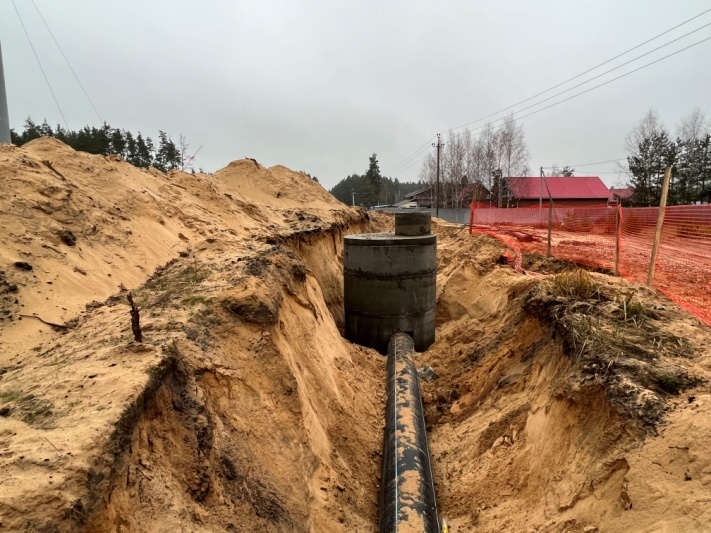 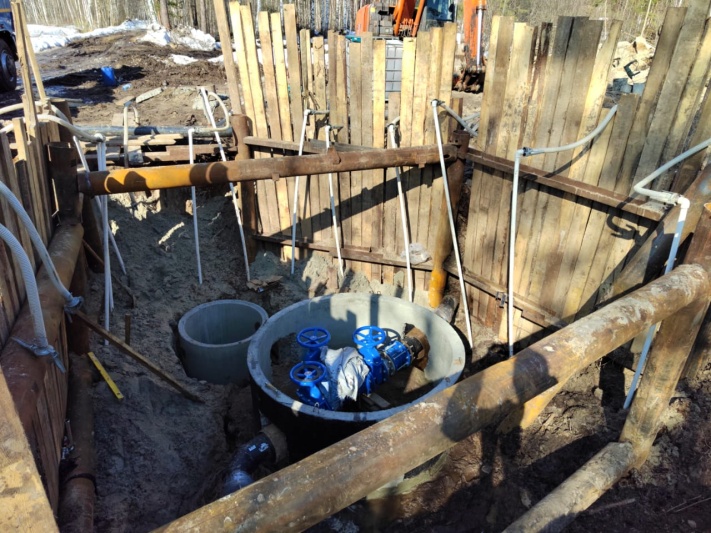 Фото 1. Монтаж внеплощадочных сетей и колодцев.Фото 2. Монтаж технологического оборудования и колодца 7.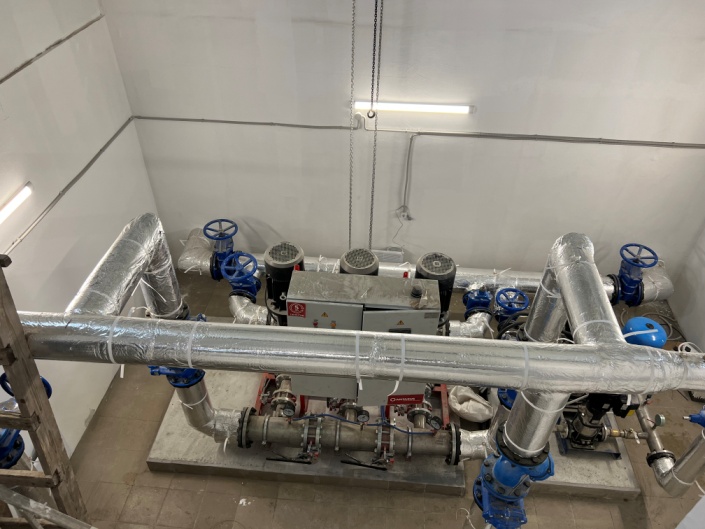 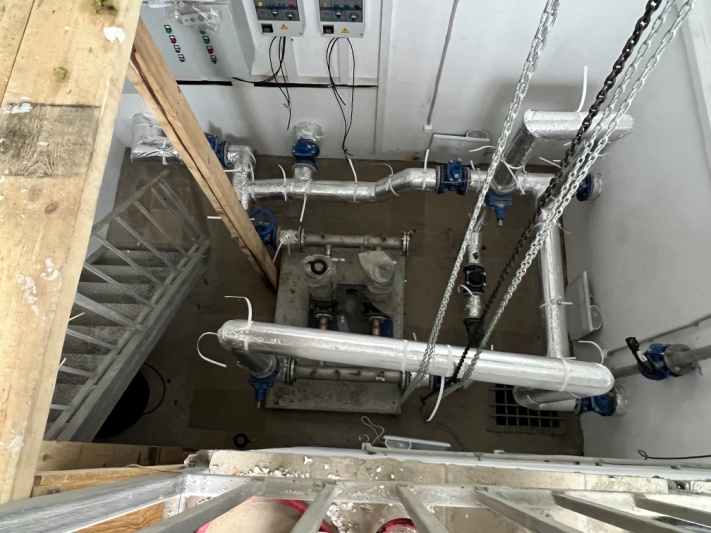 Фото 3. Работы в НС1.Фото 4. Работы в НС2.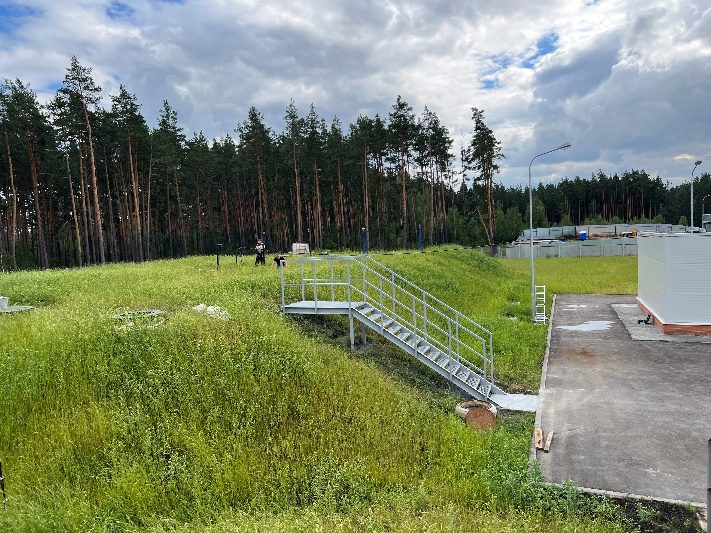 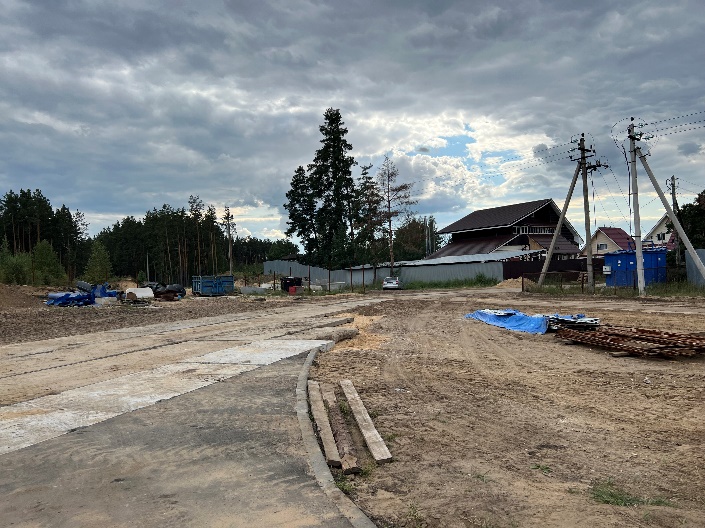 Фото 5. Благоустройство территории насосной станции № 1 с озеленением.Фото 6.Устройство дороги из бетонных плит соединяющей выезд с территории НС№1 и ул. Торфянников в пос. Пыра.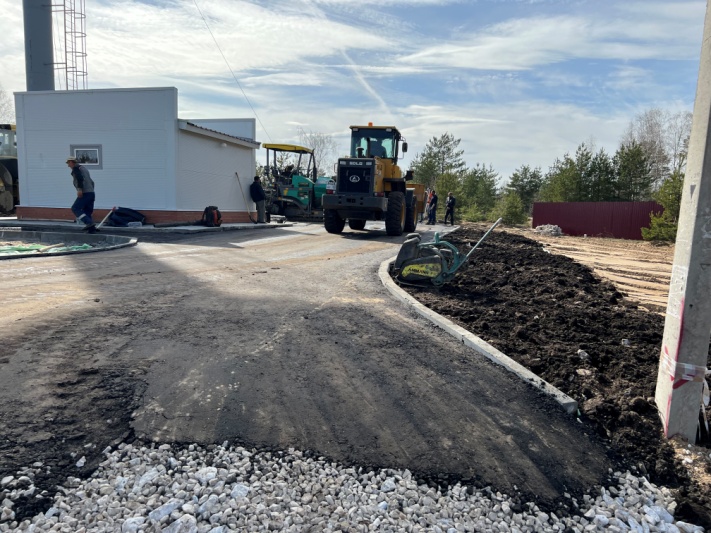 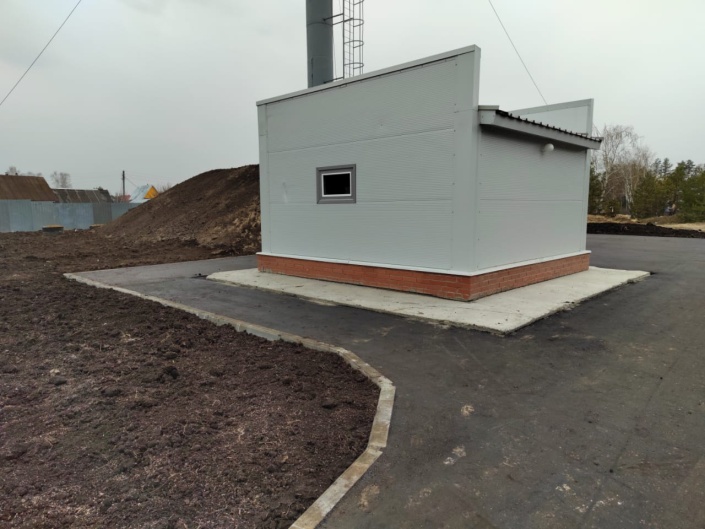 Фото 7. Работы по благоустройству территории НС2.Фото 8. Благоустройство территории НС2.